Algebra 	Lesson Plans - Week 17       Dec. 3rd - 6th MONDAY – Dec.3rd :		Chapter 6.2	 TSW:  Solve systems of equations using the “Substitution” method.Activity:  Warm-up; Notes p. 342-344; SmartBoard Activity; Study Guide handoutAssessment:  HW Review, Warm-up results, ObservationHW:   P. 345  #1-21 OddsTUESDAY – Dec. 4th: 		Chapter 6.3TSW:      Solve systems of linear equations by using the “Elimination” method.        Activity:   Warm-up; Notes p.348-351; SmartBoard Activity; Study guide handoutAssessment:  HW Review; SmartBoard Responses; Q&AHW:	P. 351  # 1-17 Odds	WEDNESDAY – Dec. 5th: 		Chapter 6.4 & Quiz 1 (6.1 & 6.2)TSW:       Solve systems of linear equations using the “Elimination by Multiplication” method.Activity: Warm-up; Notes p. 355 – 357; SmartBoard Interactive; Study Guide handoutAssessment: Quiz 1; HW Review, Q&AHW:  	P. 358 - # 7-23 OddsTHURSDAY – Dec. 6th:     		Review Day on 6.1 – 6.4 TSW:   Review all major concepts on solving systems of linear equations.Activity:  Warm-up; HW Review; Quiz 2 in small groups; SmartBoard interactiveAssessment:  Responses to group activity and results of quiz 2HW:  FINAL EXAM on TUES. 12-11-12FRIDAY – Dec. 7th:	  HALF DAY SCHEDULE Final Test ReviewSTANDARDS COVERED THIS WEEK:  (See details below)   A.CED.2; A.CED.3; A.REI.5; A.REI.6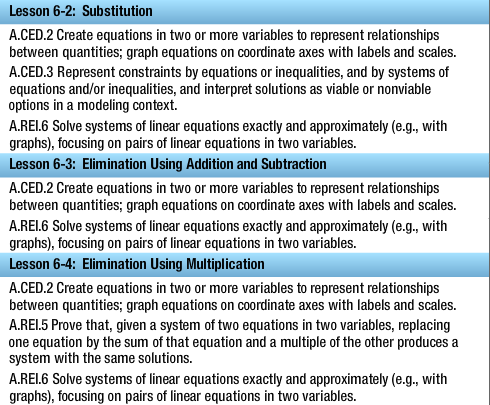 